 The Rt Hon Cheryl Gillan MP invites you to a debate sponsored by The International Advertising Association (UK Chapter)A Parliamentary forum for Media and Marketing Debate“Brexit is the biggest challenge UK advertising has ever faced”To be debated on Monday 29th January 2018 in theHouse of CommonsCommittee Room 10 6.00 pm for 6.15 pmIN THE CHAIRTulip Siddiq MPLabour Member of Parliament for Hampstead & KilburnSPONSORING ORGANISATIONSAdvertising Association*Chartered Institute of Marketing*Chartered Institute of Public Relations*Direct Marketing Association*Internet Advertising BureauInternational Advertising Association*Institute of Promotional Marketing*Market Research Society*Professional Publishers Association*Thinkbox   www.debatinggroup.co.uk--------------------------------------------------------------------------------------------------------------------------------------------------------------Admission is by Invitation only (Cromwell Green visitor entrance)Send to:  Doreen Blythe, 196 Verulam Court, Woolmead Avenue, London NW9 7AZ  Tel: 020 8202 5854      e-mail: doreen.blythe22@btinternet.comPlease send me ___ invitation ticket(s) at £15 each for the Debate on Monday 29th January 2018.  I enclose a cheque made payable toDebating Group for £_______.  The charge for invitation is made in order to defray administrative expenses and is not a charge for admission to the House of Commons.Name: ……………………………………………………………………………………………………………………………………………………………….……………….Company/Organisation: …………………………………………………………………………………………………….…………………………………………………..Postal address:……………………………………………………………………………………………………………………………..……………………………………… ………………………………………………………………………………………………………………………………………………………………………………….……..………………………………….………………………………………………………………….……………..   Tel. No. ……………………………………………………..E-mail: ……………………………………………………………………………………………………………………………………………………………….…………….FOR THE MOTIONAGAINST THE MOTIONJames MurphyRory SutherlandFounder, CEO adam&eveDDBVice Chairman, Ogilvy Group UKKaren Blackett OBEChairwoman, Mediacom UK & IrelandJohn BillettChairman, ID Comms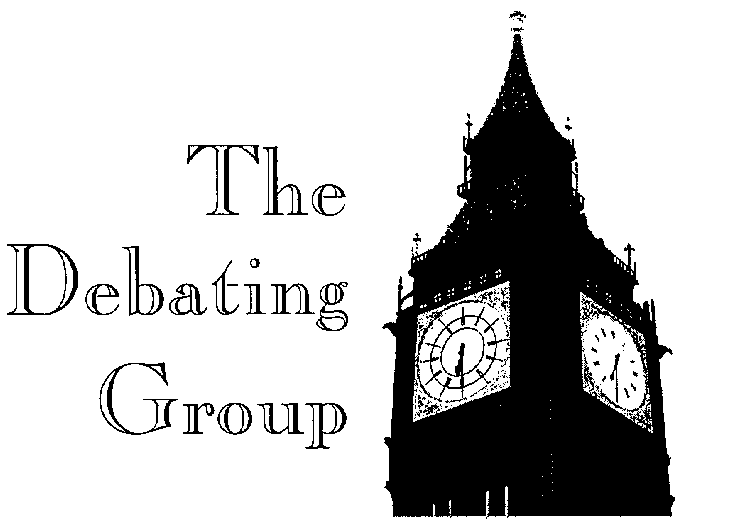 